PUBLIKASI PERSJUDUL	: FK UGM GELAR SELEBRASI PENELITIAN ILMIAHMEDIA	: TRIBUN JOGJATANGGAL	: 18 MEI 2016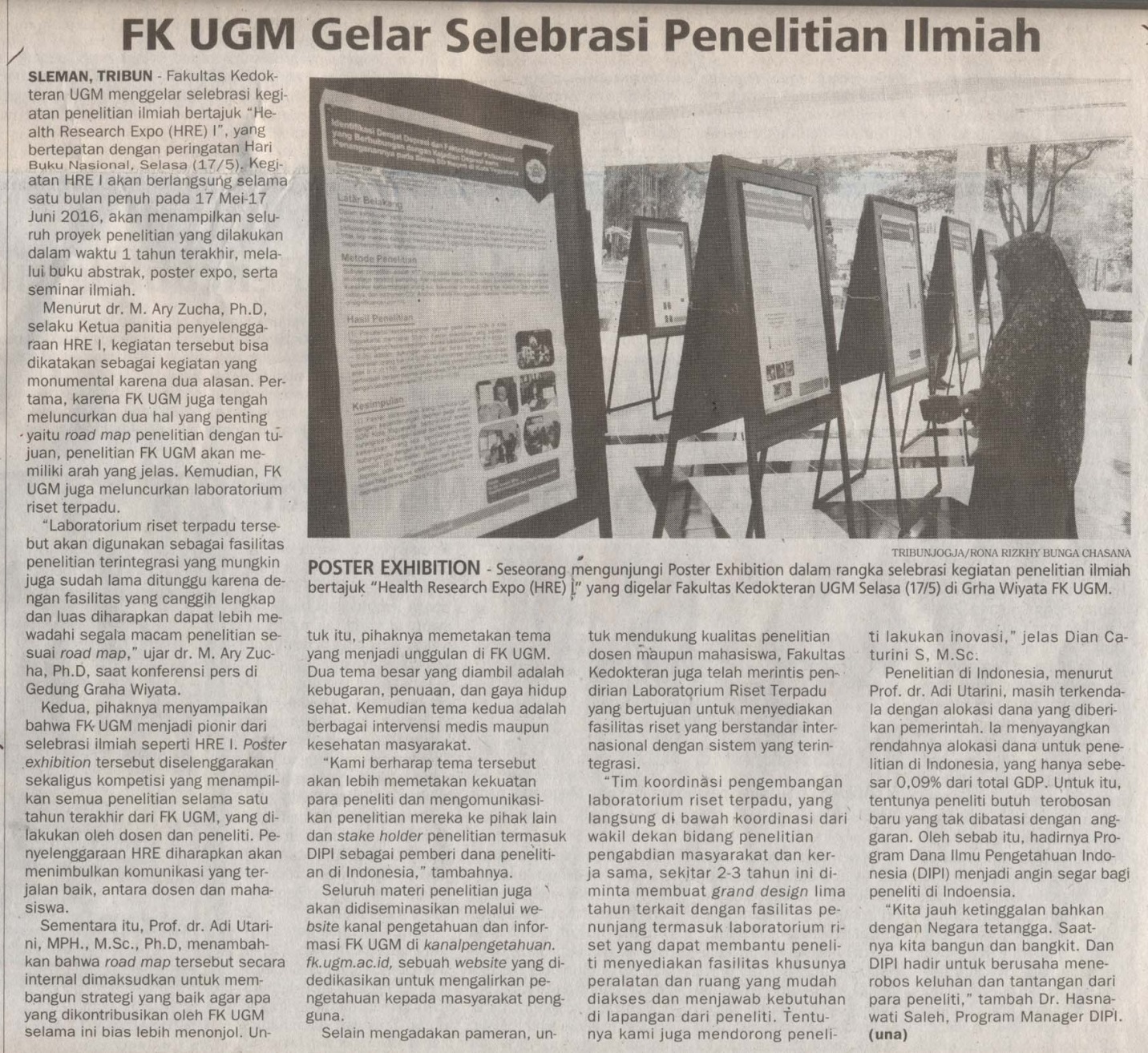 